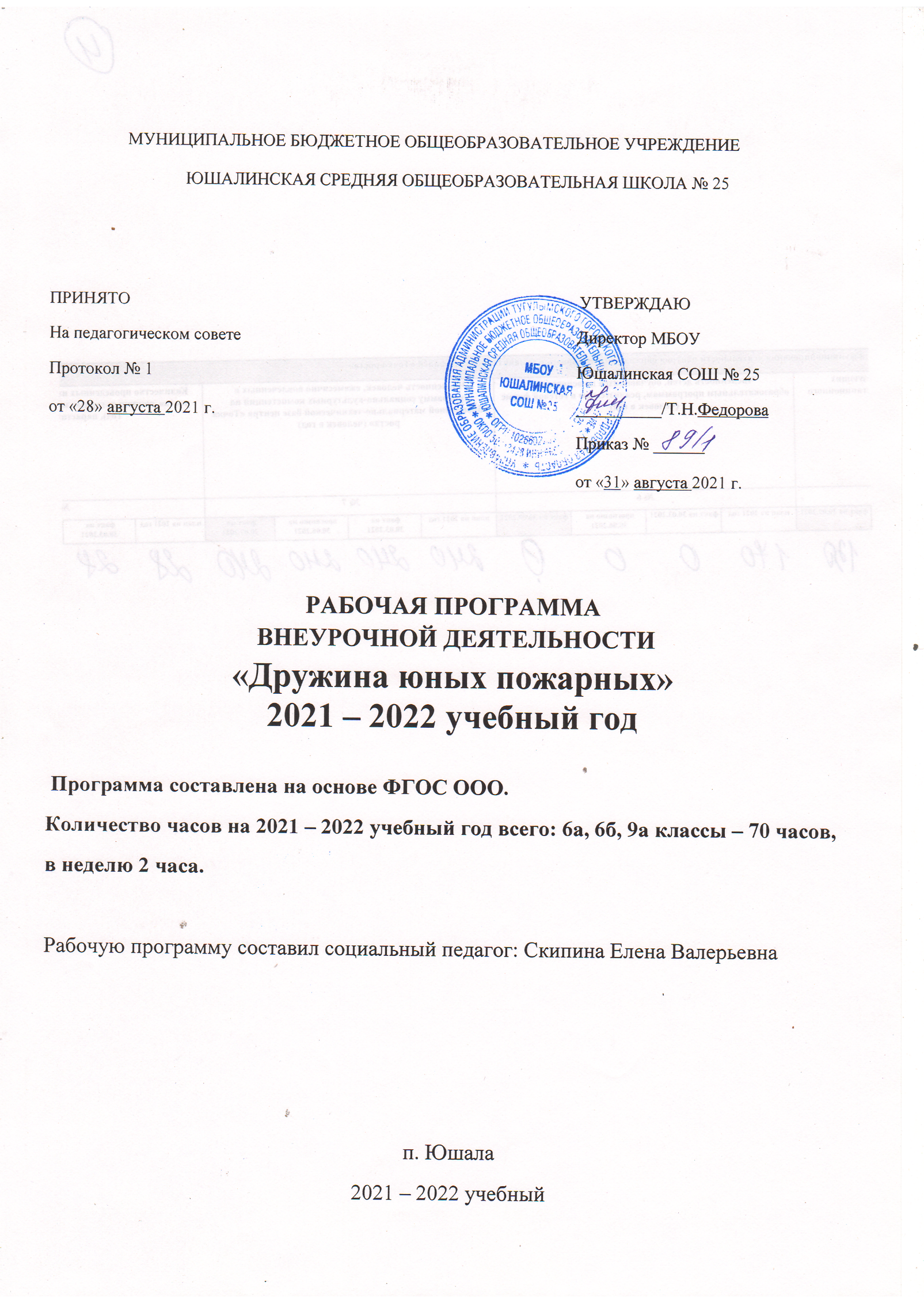 ПОЯСНИТЕЛЬНАЯ ЗАПИСКАРабочая программа внеурочной деятельности по курсу «Дружина юных пожарников», военно-патриотического направления, составлена на основе Федерального государственного образовательного стандарта начального общего образования, примерной программы внеурочной деятельности  / под ред. В.А. Горского. – М.: Просвещение, 2014.Цель программы: повышение уровня знаний учащихся по пожарной безопасности, подготовка юношеских добровольных пожарных дружин.Основные задачи:1.    Обучение правилам пожарной безопасности.2.    Привитие навыков осознанного пожаробезопасного поведения, правильных действий в случае возникновения пожара.3.    Формирования сознательного и ответственного отношения к вопросам личной безопасности и безопасности окружающих.4.    Улучшения правовой и экологической подготовки.5.    Овладения умениями оказания первой медицинской помощи пострадавшим.Программа «ДЮП» ориентирована на создание у школьников правильного представления о личной безопасности, на расширение знаний и приобретение практических навыков поведения при попадании в экстремальные и чрезвычайные ситуации.МЕСТО ПРЕДМЕТА В УЧЕБНОМ ПЛАНЕРабочая программа внеурочной деятельности рассчитана на учащихся 6-9 класса. Занятия ведутся 2 часа в неделю, на основе учебного плана образовательного учреждения.Особенностью программы является её вариативность: возможность свободно планировать и изменять порядок изучения тем; связывать изучение отдельных тем с особенностями местных условий. Учебный предмет изучается с учетом системного и последовательного освоения теоретических знаний, подкрепленных практическими занятиями и творческими выступлениями.ЛИЧНОСТНЫЕ, МЕТАПРЕДМЕТНЫЕ И ПРЕДМЕТНЫЕРЕЗУЛЬТАТЫ ОСВОЕНИЯ КУРСАЛичностные результаты:−        выраженной устойчивой познавательной мотивации;−        положительной, адекватной, дифференцированной самооценки;−        компетентности в реализации основ гражданской идентичности в поступках и деятельности;−        морального сознания на конвенциональном уровне, способности к решению моральных дилемм на основе учёта позиции партнёров в общении, устойчивое следование в поведении моральным нормам;−        установки на здоровый образ жизни и реализации её в реальном поведении и поступках;−        эмпатии как осознанного понимания чувств других людей и сопереживания им, выражающихся в поступках, направленных на помощь;Регулятивные результаты:−        преобразовывать практическую задачу в познавательную;−        проявлять инициативу в сотрудничестве;−        самостоятельно, адекватно оценивать правильность выполнения действия и вносить необходимые коррективы;Познавательные результаты:−        осуществлять расширенный поиск информации с использованием ресурсов библиотек и интернета;−        осознанно и произвольно строить речевое высказывание в устной и письменной форме;−        строить логическое рассуждение, включающее установление причинно-следственных связей;Коммуникативные результаты:−        учитывать разные мнения и интересы и обосновывать собственную позицию;−        продуктивно разрешать конфликт на основе учёта интересов и позиций всех его участников;−        последовательно и полно передавать партнёру необходимую информацию;−        задавать вопросы, необходимые для организации собственной деятельности и сотрудничества с партнёром;−        адекватно использовать речь для планирования и регуляции своей деятельности.ПЛАНИРУЕМЫЕ РЕЗУЛЬТАТЫ ОБУЧЕНИЯОсвоение программы предполагает, что дети будут знать:−      основные положения нормативных документов по организации тушения пожаров и ведения аварийно-спасательных работ;−      принципы организации и порядок тушения пожаров;−      особенности применения специальных средств пожаротушения, оборудования, приборов, инструментов, приспособлений;−      приёмы и средства оказания первой доврачебной помощи;−      способы переноски и транспортировки пострадавших при различных травмах.А также дети научатся:−      применять и эффективно использовать спасательную технику, средства пожаротушения, приборы, оборудование и средства связи;−      оказывать первую медицинскую помощь пострадавшим;−      контролировать личное морально-психологическое состояние при пожарах и других чрезвычайных ситуациях.Дети будут иметь представление:−      об отечественном и зарубежном опыте тушения пожаров;−      о перспективах развития отечественных аварийно-спасательных средств и средств пожаротушения;−      о природных явлениях региона;−      о процессе горения, пожаре и его развитии, особенностях тушения пожаров различных категорий на различных объектах.Система оценки планируемых результатовФормы обучения: общеклассная, групповая, парная, индивидуальная.Методы обучения: словесные (рассказ, беседа, лекция с элементами беседы); наглядные (демонстрация плакатов, учебных видео роликов, электронных презентаций, экскурсии); эвристические (саморазвитие учащихся, активная познавательная деятельность); практические (выполнение нормативов, решение теоретических и практических задач); игровые), творческие.Формы контроля: наблюдение, проектная деятельность, творческая деятельность, творческие выступления.СОДЕРЖАНИЕ КУРСАI.                   Пожарно-профилактическая подготовка1. Вводное занятие. Цели и задачи дружин юных пожарных. Развитие пожарной охраны и добровольных пожарных организаций в РоссииЦели и задачи пожарных дружин. Ознакомление учащихся с историей создания и развития пожарной охраны. Первые попытки организовать борьбу с пожарами при Иване Грозном; развитие пожарной охраны при Петре I, Екатерине II; пожары Москвы; научно-технические достижения в области предупреждения и тушения пожаров; направления деятельности пожарной охраны и добровольных пожарных организаций.Практическая работа: оформление информационного уголка.2. Что такое огонь? Пожар как явление. Основные характеристики горючей среды и источников зажиганияПонятие о физико-химических основах горения. Огонь – друг и враг человека; какую пользу приносит огонь человеку; как человек научился управлять огнём. Последствия пожаров в жилых домах и других зданиях. Почему надо знать и строго соблюдать меры предосторожности в обращении с огнём; недопустимость игр детей с огнём.Практическая работа: создание буклетов для распространения их среди сотрудников и учащихся школы.3. Отчего происходят пожары? Данные по пожарам за последний год. Рассказы о некоторых характерных пожарахОсновные причины пожаров. Основы профилактики пожаров. Предупреждение травматизма и несчастных случаев во время пожаров. Рассказы о некоторых крупных пожарах.Практическая работа: поиск и систематизация полученных материалов, изготовление информационных листовок о крупных пожарах в нашем регионе и профилактике пожара, выступление учащихся.4. Правила пожарной безопасности в школе и в бытуОсвоение умений и навыков профилактики пожарной безопасности в образовательных и культурно-зрелищных учреждениях, в быту. Правила содержания зданий и помещений, виды и назначение путей эвакуации при пожаре. Движение во время эвакуации. Требования к содержанию эвакуационных путей. Анализ причин гибели людей при пожарах.Практическая работа: проверка состояния средств пожаротушения в образовательном учреждении, составление планов эвакуации для каждого кабинета в школе.5. Что делать при возникновении пожара?Элементарные способы тушения возгораний. Эвакуация из пожарной зоны. Правила действия в случае возникновения пожара. Практическое освоение приёмов тушения возгораний. Освоение навыков эвакуации при пожаре.Практическая работа: тренинги по правильному использованию средств пожаротушения.6. Ответственность за нарушение правил пожарной безопасностиОзнакомление с основными статьями Кодекса об административных правонарушениях в Российской Федерации. Административная ответственность граждан, должностных, юридических лиц за нарушения требований пожарной безопасности.Практическая работа: выступление учащихся со сценкой «останови огонь».II.                Тактико-техническая подготовка1. Средства противопожарной защиты и тушения пожаров. Общие сведенияОсвоение знаний и умений в области противопожарной защиты и тушения пожаров. Назначение, область применения автоматических систем пожаротушения и сигнализации. Основные параметры станции пожарной сигнализации, пожарных извещателей. Принцип действия, устройство систем водяного, пенного, газового, порошкового пожаротушения. Назначение и устройство систем оповещения и управления эвакуацией.Практическая работа: распределение обязанностей между членами отряда юных пожарных; проведение организационно-деятельностной игры по отработке действий юных пожарных при возникновении возгорания.2. Первичные средства тушения пожаров. Пожарные автомобили и противопожарное оборудованиеВиды, назначение, правила содержания и порядок применения первичных средств тушения пожаров. История возникновения и развития огнетушащих веществ. Технические характеристики огнетушащих веществ. Классификация огнетушителей, область их применения. Выбор огнетушащих веществ при тушении различных материалов. Пожарная техника и пожарно-техническое вооружение.Практическая работа: тренинги по освоению навыков использования различных средств пожаротушения в быту, в школе и т. д.3. Основы профессии пожарногоПонятие о героической профессии пожарного. Встреча с ветеранами пожарного дела. Формирование у ребят необходимых волевых и морально-психологических качеств. Приобретение навыков слаженной работы в составе группы.Практическая работа: составление презентации, экскурсия в пожарную часть.4. Первичная доврачебная помощь при пожареОсвоение приёмов оказания первой доврачебной помощи.Анатомия и физиология человека. Органы дыхания, значение их для деятельности организма. Сердечно-сосудистая система. Степени ожогов, доврачебная помощь при ожогах. Отравление продуктами горения, первая помощь.Практическая работа: тренинги по освоению приёмов оказания первой доврачебной помощи пострадавшим при пожаре.5. Противопожарное водоснабжениеПонятие о свойствах воды как основного вида огнетушащих средств; способы подачи воды при пожаре.Виды водопроводов и их технические характеристики. Пожарные водоёмы, пожарный гидрант и пожарный кран; их назначение.6. Пожарно-строевая подготовка и пожарно-спасательный спортФормирование знаний о назначении и работе пожарно-технического вооружения; формирование волевых и морально-психологических качеств.Индивидуальное и групповое обучение. Основа профессиональной подготовки. Физическая подготовка учащихся.Спортивные игры и требования (нормативы) спортивной классификации. Правила проведения соревнований по различным видам пожарно-прикладного спорта (общие положения, старт, бег на дистанцию, финиш).Практическая работа: выполнение различных упражнений по пожарно-строевой и физической подготовке.ТЕМАТИЧЕСКОЕ ПЛАНИРОВАНИЕ«Дружина юных пожарных»ТЕМАТИЧЕСКОЕ ПЛАНИРОВАНИЕСПИСОК ЛИТЕРАТУРЫ1.        Примерная программа внеурочной деятельности. Начальное и основное образование / [В.А. Горский, А.А. Тимофеев. Д.В. Смирнов и др.] ; под ред. В.А. горского. – 4-е изд. – М. : Просвещение, 2014 . – 111 с.2.        Основы безопасности жизнедеятельности : справочник для учащихся / [А.Т. Смирнов, Б.О. Хренников, Р.А. Дурнев, Э.Н. Аюбов]; по ред. А.Т. Смирнова; Рос. акад. наук,  Рос. акад. образования, изд-во «Просвещение». – М. : Просвещение, 2007. – 224 с.№ разделаТемыКол-во часов№ разделаТемыКол-во часов1Пожарно-профилактическая подготовка742Тактико-техническая подготовка66ИтогоИтого140№ п.п.Разделы, темыПримечаниеI. ПОЖАРНО-ПРОФИЛАКТИЧЕСКАЯ ПОДГОТОВКАI. ПОЖАРНО-ПРОФИЛАКТИЧЕСКАЯ ПОДГОТОВКАI. ПОЖАРНО-ПРОФИЛАКТИЧЕСКАЯ ПОДГОТОВКА1                  Вводное занятие. Цели и задачи дружин юных пожарных. Выбор командира и заместителя дружины. Создание и изготовление эмблемы «Дружины юных пожарников»2.                 История создания и развитие пожарной охраны в России. Развитие пожарной охраны и добровольных пожарных России. Поиск материалов для оформления информационного уголка и боевого листка «ДЮП»3.                Систематизация полученной информации. Изготовление боевого листка: «Останови огонь»4                  Оформление информационного уголка «ДЮП».5                  Что такое огонь? Огонь – друг и враг человека. Последствия пожара в жилых домах и других зданиях.6              Отчего происходят пожары? Данные по пожарам за последний год. Основные характеристики горючей среды и источников зажигания. Характеристики пожаров.7               Действия при возникновении пожара в жилых домах, в школе и в быту8               Ответственность и последствия нарушения пожарной безопасности для человека. Способы профилактики нарушения пожарной безопасности пожара в жилых домах и других зданиях.9.   Поиск материалов для создания листовок на тему: «Пожарная безопасность в быту». Систематизация полученной информации. 10.   Создание буклетов на тему: «Пожарная безопасность в быту»11.   Распространение листовок среди сотрудников и учащихся школы, жителей микрорайона.12.   Составление сценария для младших учащихся школы, на тему: «Пожарная безопасность в быту»13.   Репетиция сценки: «Пожарная безопасность в быту». Изготовление реквизита для сценки: «Пожарная безопасность в быту».14.   Представление учащимся школы сценки: «Пожарная безопасность в быту».15.   От чего происходит пожар. Основные причины пожара. Основы профилактики пожаров. Систематизация полученной информации16.   Поиск материалов о крупных пожарах в городе, области за последний год.17.   Составление информационной листовки на тему: «Пожары в нашей городе (области)»18.   Выступление учащихся с информацией о пожарах в нашем городе и способах профилактики пожара.19.   Правила пожарной безопасности в школе и дома.20.   Средства пожаротушения в школе. Пути и правила эвакуации из здания школы.21.   Основные правила при эвакуации из школы. Составление алгоритма эвакуации22.   Составление плана эвакуации из школы для каждого кабинета.23.   Распространение плана эвакуаций из школы для каждого кабинета.24.   Что делать при возникновении пожара? Правила действия при пожаре. Элементарные способы тушения возгорания.25.   Средства пожаротушения. Виды огнетушителя.26.   Аудит по школе: «Виды огнетушителей». Составление журнала.27.   Отработка навыков по правильному использованию огнетушителя.28.   Ответственность за нарушение правил пожарной безопасности.29.   Поиск и подготовка материалов для выступления учащихся со сценкой на тему: «Останови огонь».30.   Разработка сценария: «Останови огонь». Распределение ролей среди участников ДЮП31.   Репетиция учащихся со сценкой: «Останови огонь». Изготовление реквизитов для выступления32.   Выступление учащихся в школе со сценкой: «Останови огонь» среди учащихся 1 – 4 классов33.   Пожарная безопасность во время новогодних праздников.34Поиск материалов для оформления информационного уголка по теме: «Правила техники безопасности во время новогодних праздников»35Систематизация полученной информации.36Подготовка материалов для оформления информационного уголка37Оформление информационного уголка по теме: «Правила техники безопасности во время новогодних праздников»38Поиск информации для оформления информационных листовок по теме: «Безопасные новогодние каникулы»39Систематизация полученной информации40Изготовление информационных листовок по теме: «Безопасные новогодние каникулы»41Распространение информационных листовок среди учащихся школы, жителей микрорайона.42Составление сценария по теме: «Новый год без огня». Распределение ролей среди участников ДЮП 43Репетиция сценки: «Новый год без огня»44Выступление со сценкой: «Новый год без огня» среди 1 – 4 классов45Лесные пожары. Причины их возникновения.46Способы тушения лесных пожаров. Правила пожарной безопасности в лесу.47Составление сценария по теме: «Пожар в лесу»48Распределение ролей среди участников. Репетиция сценки по теме: «Пожар в лесу»49Выступление со сценкой: «Пожар в лесу» среди 1 – 4 классов50Выступление со сценкой: «Пожар в лесу» среди 5 – 9 классов51Разработка положения конкурса рисунков: «Не поджигай траву»52Распространение положения среди учащихся школы.53Подготовка к проведению конкурса рисунков: «Не поджигай траву»54Проведение конкурса рисунков: «Не поджигай траву»55Оформление выставки рисунков по теме:  «Не поджигай траву»56Подведение итогов конкурса рисунков: «Не поджигай траву»57Подготовка к изготовлению информационных листовок по теме: «Лесные пожары»58Поиск информации о лесных пожарах в области.59Систематизация полученной информации.60Оформление листовок по теме: «Лесные пожары»61Распространение листовок среди учащихся школы, жителей микрорайона.62Подготовка информации для оформления информационного стенда.63Систематизация и оформление информации.64Оформление информационного стенда на тему: «Лесные пожары»65Конкурс рисунков «Безопасное поведение в бытовых условиях».66Разработка положения конкурса рисунков: «Безопасное поведение в бытовых условиях»67Организация и участие в конкурсе рисунков «Безопасное поведение в бытовых условиях» среди 1 – 4 классов68Организация и участие в конкурсе рисунков «Безопасное поведение в бытовых условиях» среди 5 – 9 классов69Подведение итогов конкурса «Безопасное поведение в бытовых условиях»70Подготовка к викторине «Моя безопасность»71Распределение обязанностей и подготовка вопросов к викторине.72Проведение викторины среди учащихся школы.73Подведение итогов викторины: «Моя безопасность»74Награждение победителей и призеров в викторине «Моя безопасность».II. ТАКТИКО-ТЕХНИЧЕСКАЯ ПОДГОТОВКАII. ТАКТИКО-ТЕХНИЧЕСКАЯ ПОДГОТОВКАII. ТАКТИКО-ТЕХНИЧЕСКАЯ ПОДГОТОВКА1.       Средства противопожарной защиты и тушения пожаров. Общие сведения2.       Назначение, область применения систем пожаротушения и сигнализации.3.       Первичные средства тушения пожаров.4.       Пожарные автомобили и противопожарное оборудование.5.       Основы профессии пожарного6.       Распределение обязанностей среди членов отряда юных пожарных.7.       Игра по отработке действий юных пожарных.8.       Подведение итогов игры по отработке действия юных пожарных.9.       Первичные средства пожаротушения.10.   Виды, назначение, правила содержания и порядок применения первичных средств тушения пожаров.11.   Классификация огнетушителей и область их применения.12.   Отработка навыков по использованию средств пожаротушению в быту, в школе и т.д.13.   Отработка навыков по использованию огнетушителя.14.   Основы профессии пожарного15.   Подготовка материалов для составления презентации об истории пожарной службы в России.16.   Составление презентации на тему: «История пожарной службы в России»17.   Экскурсия в пожарную часть.18.   Оформление информационного уголка по теме: «Пожарная часть»19.   Первичная доврачебная помощь при пожаре.20.   Органы дыхания, их значение для деятельности организма человека. Искусственное дыхание.21.   Правильное выполнение искусственного дыхания.22.   Тренировка выполнения искусственного дыхания.23.   Закрепление навыков оказания первой медицинской помощи при выполнении искусственного дыхания24.   Степени ожогов. Первая медицинская помощь при ожогах.25.   Оказание первой медицинской помощи при ожогах26.   Типичные ошибки при оказании первой медицинской помощи при ожогах.27.   Отработка навыков оказания первой медицинской помощи при ожогах.28.   Закрепление навыков оказания первой медицинской помощи при ожогах.29.   Отравление продуктами горения.30.   Первая медицинская помощь при отравлении угарным газом.31.   Типичные ошибки при оказании первой медицинской помощи при отравлении угарным газом.32.   Тренировка по оказанию первой медицинской помощи при отравлении угарным газом.33.   Закрепление навыков оказания первой медицинской помощи при отравлении угарным газом34.   Противопожарное водоснабжение.35.   Понятие о свойствах воды как основного вида огнетушащих средств.36.   Виды водопроводов и их технические характеристики.37.   Пожарные водоемы, пожарный гидрант и пожарный кран, их назначение.38.   Поиск по району водоснабжение для тушения. Отметка их на карте.39.   Пожарно-боевая подготовка участников ДЮП.40.   Требования к физической подготовке участников ДЮП.41.   Спортивная тренировка участников ДЮП42.   Физическая подготовка участников ДЮП.43.   Подготовка к сдаче физических нормативов участниками ДЮП.44.   Тренировка участников ДЮП. Разминка.45.   Тренировка участников ДЮП.46.   Тренировка участников ДЮП. Закрепление.47.   Сдача физических нормативов участниками ДЮП. Разминка.48.   Сдача физических нормативов участниками ДЮП49.   Подведение итогов по сдачи нормативов.50.   Организации игры среди учащихся школы: «Сильный, ловкий, смелый»51.   Разработка положения игры: «Сильный, ловкий, смелый»52.   Распределение обязанностей среди участников ДЮП.53.   Подготовка к соревнованиям.54.   Подготовка реквизитов для соревнований.55.   Спортивные игры, по пожарной подготовке учащихся: «Сильный, ловкий, смелый» среди 1 – 2 классов56.   Спортивные игры, по пожарной подготовке учащихся: «Сильный, ловкий, смелый» среди 3 – 4 классов57.   Спортивные игры, по пожарной подготовке учащихся: «Сильный, ловкий, смелый» среди 5 – 6 классов58.   Спортивные игры, по пожарной подготовке учащихся: «Сильный, ловкий, смелый» среди 7 – 9 классов59.   Подведение итогов спортивной игры: «Сильный, ловкий, смелый»60.   Подведение итогов за учебный год «Дружины юных пожарных»61-62  Систематизация имеющей информации.63-64.   Оформление отчета за учебный год.65-66   Оформление информационного стенда о результатах работы «Дружины юных пожарных»